Year 4 Homework Ideas.The Digestive System. Below are some ideas for you to try as extra learning at home. You do not have to complete these activities, they are simply suggestions for further learning if you wish to try them. If you do undertake any of these activities (it is up to you how many you do, 1, 2 or all of them), we would love to see what you get up to! Either send photos through Class Dojos for us all to see, or bring in what you have done to show off in class! Good luck and have fun! 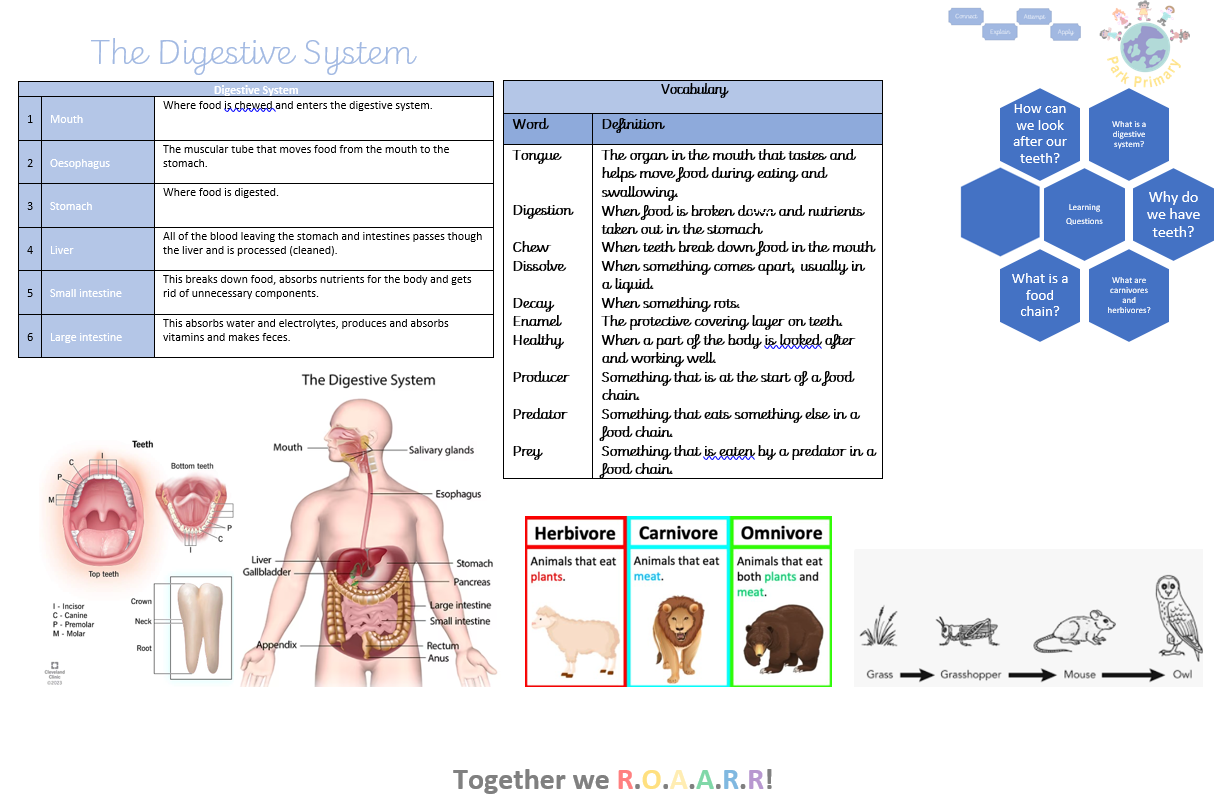 Create a quiz! Create a ‘What am I?’ quiz by selecting parts of the digestive system and the describing them in turn with clues.Create a word search or crossword puzzle containing some of the key topic vocabulary you have learned. Ask a friend or family member to solve it!Use books or internet to research teeth. Create a poster to explain why brushing and looking after your teeth is so important! e.g. How long should they be brushed for? How often?Find out how to look after your digestive system. Make a song or poster encouraging people to look after their guts (digestive system) and explain why it’s important.Could you make a model of one of the organs of the digestive system, or challenge yourself and make a complete model of the digestion system?Find a recipe for a dish that is good for your digestion. Now cook or bake it! Record your experience, maybe including some photos or drawings.